Fahad Bin Sultan UniversityDeanship of Graduate Studies and Scientific ResearchThesis COMMITTEE APPOINTMENT FormFahad Bin Sultan UniversityDeanship of Graduate Studies and Scientific ResearchThesis COMMITTEE APPOINTMENT FormFahad Bin Sultan UniversityDeanship of Graduate Studies and Scientific ResearchThesis COMMITTEE APPOINTMENT FormFahad Bin Sultan UniversityDeanship of Graduate Studies and Scientific ResearchThesis COMMITTEE APPOINTMENT FormStudent’s Name:                          ID Number:Program of Study:Program of Study:Department:College:  Date:  Date:Advisor:Advisor:Advisor:Advisor:Thesis Title:Thesis Title:Thesis Title:Thesis Title:DepartmentDepartmentDepartmentDepartmentThe Department Graduate Studies Committee in its session number (          ) convened on         /     /            recommends to approve the appointment of:Dr. ………………..………………………………….. Committee memberDr …………………………………………………….. Committee memberDr …………………………………………………….. Committee memberDr …………………………………………………….. Committee memberDr ……………………………………………………. External committee memberThe Department Graduate Studies Committee in its session number (          ) convened on         /     /            recommends to approve the appointment of:Dr. ………………..………………………………….. Committee memberDr …………………………………………………….. Committee memberDr …………………………………………………….. Committee memberDr …………………………………………………….. Committee memberDr ……………………………………………………. External committee memberThe Department Graduate Studies Committee in its session number (          ) convened on         /     /            recommends to approve the appointment of:Dr. ………………..………………………………….. Committee memberDr …………………………………………………….. Committee memberDr …………………………………………………….. Committee memberDr …………………………………………………….. Committee memberDr ……………………………………………………. External committee memberThe Department Graduate Studies Committee in its session number (          ) convened on         /     /            recommends to approve the appointment of:Dr. ………………..………………………………….. Committee memberDr …………………………………………………….. Committee memberDr …………………………………………………….. Committee memberDr …………………………………………………….. Committee memberDr ……………………………………………………. External committee memberCommittee Chairman / Department Head Signature:Committee Chairman / Department Head Signature:Committee Chairman / Department Head Signature:Date:      /    /CollegeCollegeCollegeCollegeThe College Graduate Studies Committee, in its session number (      ) convened on      /     /        , recommends to:  Accept                       Reject               the appointment of the above mentioned committee members.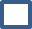 Reasons of rejection, if any: ………………………………………………………………………………………………………………………………….The College Graduate Studies Committee, in its session number (      ) convened on      /     /        , recommends to:  Accept                       Reject               the appointment of the above mentioned committee members.Reasons of rejection, if any: ………………………………………………………………………………………………………………………………….The College Graduate Studies Committee, in its session number (      ) convened on      /     /        , recommends to:  Accept                       Reject               the appointment of the above mentioned committee members.Reasons of rejection, if any: ………………………………………………………………………………………………………………………………….The College Graduate Studies Committee, in its session number (      ) convened on      /     /        , recommends to:  Accept                       Reject               the appointment of the above mentioned committee members.Reasons of rejection, if any: ………………………………………………………………………………………………………………………………….Committee Chairman / College Dean Signature:Committee Chairman / College Dean Signature:Committee Chairman / College Dean Signature:Date:      /    /Deanship of Graduate Studies Deanship of Graduate Studies Deanship of Graduate Studies Deanship of Graduate Studies After reviewing the regulations of the Master's Program at the University, the Council of Graduate Studies in its session number (      ) convened on       /     /        , decided to:  Accept             Reject             the appointment of the above mentioned committee membersAfter reviewing the regulations of the Master's Program at the University, the Council of Graduate Studies in its session number (      ) convened on       /     /        , decided to:  Accept             Reject             the appointment of the above mentioned committee membersAfter reviewing the regulations of the Master's Program at the University, the Council of Graduate Studies in its session number (      ) convened on       /     /        , decided to:  Accept             Reject             the appointment of the above mentioned committee membersAfter reviewing the regulations of the Master's Program at the University, the Council of Graduate Studies in its session number (      ) convened on       /     /        , decided to:  Accept             Reject             the appointment of the above mentioned committee membersCouncil Chairman / Dean’s Signature:  Council Chairman / Dean’s Signature:  Council Chairman / Dean’s Signature:  Date:     /     /